AVALIAÇÃO DE MÚSICA – ESTILOS E GÊNEROS MUSICAIS OBS: Cada questão composta nesta avaliação tem a pontuação de 1,25 pontos cada questão, a avaliação tem valor de 10 pontos no total. Leia o texto a seguir            A Música Popular Brasileira, conhecida como MPB, surgiu durante a Ditadura Militar no Brasil, na década de 60, e como uma nova opção de estilo musical, logo após a Bossa Nova. A MPB reflete a união de ritmos e movimentos musicais já presentes no país, trazendo um novo conceito de “música nacional”. Ficou conhecida no Brasil como a música da universidade. Com base no texto acima, responda: O que é MPB? (1,25) ___________________________________________________________________________________________________________________________________________________________________________________________________________________________________________________Como a Música Popular Brasileira ficou conhecida no país? (1,25) ___________________________________________________________________________________________________________________________________________________________________________________________________________________________________________________Relembrando os estilos e gêneros musicais, sabemos que um deles é o Samba... Responda a seguinte pergunta: O samba surgiu da mistura de dois estilos musicais. Quais são eles? (1,25) ____________________________________________________________________________________________________________________________________________________________________________________________________________________________________________________________________________________________________________________________________Qual foi o primeiro samba gravado no Brasil? __________________________________________________________________________________________________________________________________________________________________Quem foi um dos maiores representantes do Samba no Brasil? Assinale a resposta correta: (1,25) a) (  ) Toquinho (  ) Cartola (  ) Pixinguinha Cartola ficou conhecido no Brasil com quantos anos? (1,25) __________________________________________________________________________________________________________________________________________________________________O cantor e compositor Cartola compôs quantas músicas? Assinale a resposta correta: (1,25)              a)  (   ) 100 (   ) 66 (   ) 1917 (   ) 600 Com os conhecimentos adquiridos em sala de aula expresse com suas palavras: O que é ritmo? (1,25) ______________________________________________________________________________________________________________________________________________________________________________________________________________________________________________________________________________________________________________________________________________________________________________________________________________________________________________________________________________________________________                                                                                                       BOA PROVA!!!!!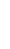 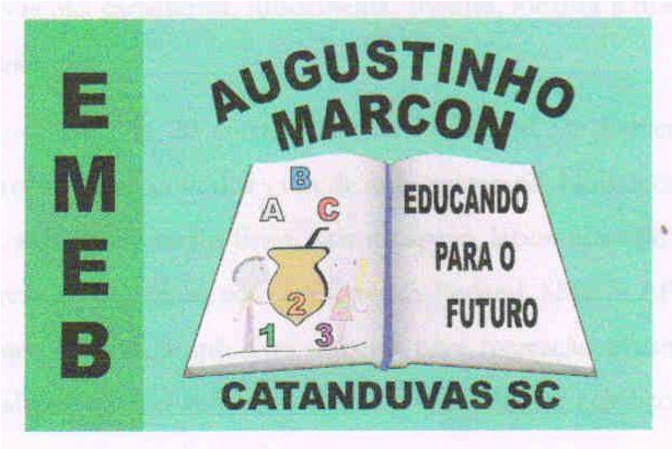 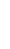 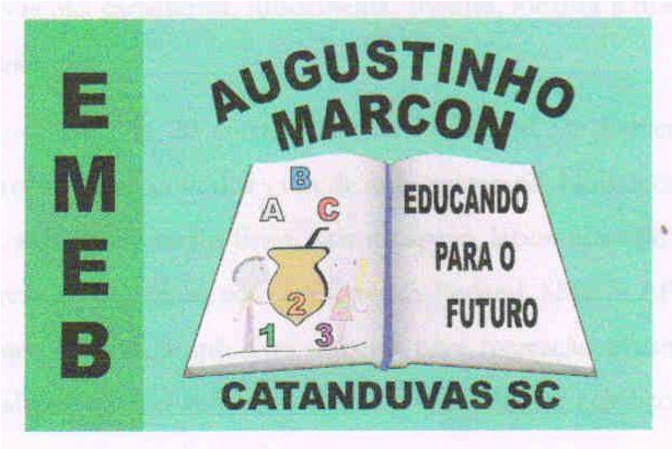 Escola Municipal de Educação Básica Augustinho Marcon.  Catanduvas, 03 a 07 de maio de 2021.  Diretora: Tatiana Bittencourt Menegat.   Assessora Técnica Pedagógica: Maristela Apª. Borella Baraúna. Assessora Técnica Administrativa: Margarete Petter Dutra.  Professor: Luan Cezar Ribeiro da Silva   Aluno(a):______________________________________________ Disciplina: Música   Turma: 5º ano  